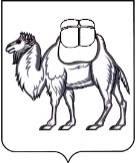 ТЕРРИТОРИАЛЬНАЯ ИЗБИРАТЕЛЬНАЯ КОМИССИЯГОРОДА ОЗЕРСКА (с  полномочиями  окружной  избирательной  комиссии  Озерского  одномандатного  избирательного  округа  № 4)Р Е Ш Е Н И Е 16 июля 2020 года                                                                                     № 99/609-4О регистрации  кандидата в депутаты ЗаконодательногоСобрания Челябинской области седьмого  созыва по Озерскому одномандатному избирательному округу № 4  Карпинского  Дмитрия  НиколаевичаПроверив соответствие порядка выдвижения избирательным  объединением «Региональное отделение Политической партии  СПРАВЕДЛИВАЯ  РОССИЯ  в Челябинской области» Карпинского Дмитрия Николаевича кандидатом в депутаты Законодательного Собрания Челябинской области седьмого  созыва  по Озерскому одномандатному избирательному округу № 4 требованиям закона Челябинской области от 25.08.2005 года  № 398-ЗО «О выборах депутатов Законодательного Собрания Челябинской области» и необходимые для регистрации кандидата документы, в соответствии с пунктом 3 статьи 35.1 Федерального закона от  12.06.2020 №  67-ФЗ  «Об основных гарантиях избирательных прав и права на участие в референдуме граждан Российской Федерации» территориальная избирательная комиссия города Озерска  (с  полномочиями  окружной  избирательной  комиссии  Озерского  одномандатного  избирательного  округа  № 4,  возложенными постановлением избирательной  комиссии  Челябинской области  от  08.06.2020 № 144/1216-6)   РЕШАЕТ: Зарегистрировать Карпинского Дмитрия Николаевича, 1967 года рождения, генерального директора ООО «Выстрел», проживающего в городе    Озерске  Челябинской области,   выдвинутого    избирательным  объединением «Региональное отделение Политической партии  СПРАВЕДЛИВАЯ  РОССИЯ  в Челябинской области», кандидатом в депутаты Законодательного Собрания Челябинской области седьмого  созыва  по Озерскому одномандатному избирательному округу № 4. Довести  до  сведения  избирателей, что кандидат Карпинский Дмитрий Николаевич  зарегистрирован  также  в  составе  регионального  списка  кандидатов  в  депутаты Законодательного  Собрания Челябинской области седьмого созыва, выдвинутого избирательным  объединением  «Региональное отделение Политической партии  СПРАВЕДЛИВАЯ  РОССИЯ  в Челябинской области» по единому  избирательному  округу   (региональная  группа № 4). Региональный  список  заверен  постановлением  избирательной  комиссии  Челябинской области  от  06.07.2020 № 157/1341-6. Выдать Карпинскому Дмитрию Николаевичу удостоверение установленного образца о регистрации его  кандидатом в депутаты Законодательного Собрания Челябинской области седьмого созыва по Озерскому одномандатному избирательному округу № 4. Информацию о зарегистрированном кандидате Карпинском Д.Н. довести до сведения избирателей  через  средства  массовой  информации.Заместитель председателя комиссии                                           Л.М. СайдуллинаСекретарь комиссии	В.В. Солонец